Year 11Language Paper 1Shadow Curriculum GuideYou will need to work out/ find out which questions you will be missing lessons on (e.g. your teacher may be due to cover question 3 whilst you’re off.) You may also be off before the class finish a question, so you should complete that too (e.g. if you didn’t finish question2, do the work on that before moving onto question 3)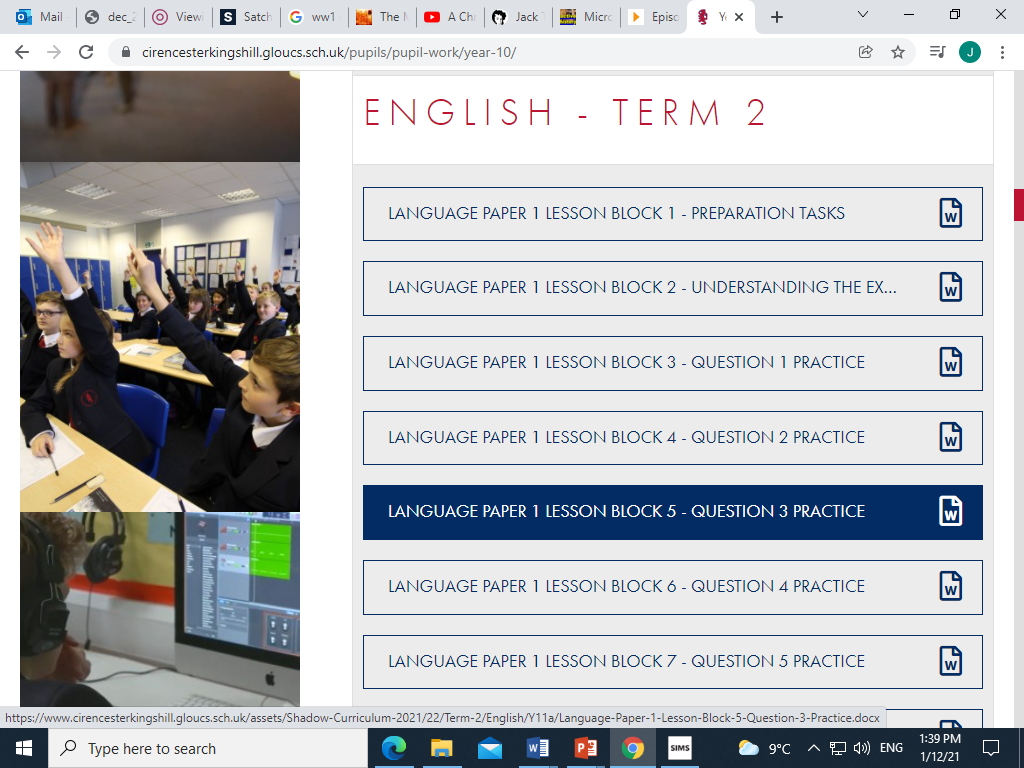 Once you know what question you will be missing, find the relevant link on the ‘Pupil Work’ section of the website.Save your work or keep it safe, then you need to hand it in to your teacher on your first lesson back in schoolThere is also a practice paper online for if you have completed work on all the questions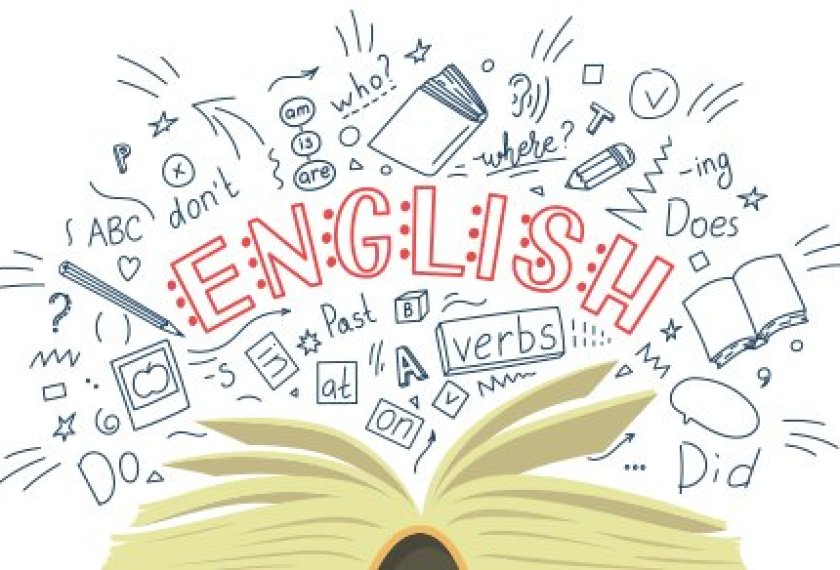 